	Admissions Checklist 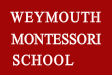 Please refer to the following when applying for admission to Meeting House Montessori School: PARENT OBSERVATION AND SCHOOL TOUR  Please call the school and schedule an appointment for a classroom observation. Observations are scheduled for 9:15am. WRITTEN APPLICATION AND APPLICATION FEE  Please fill out the application and return to the school (8 Nevin Road, Weymouth, MA 02190) with the $50 non-refundable application fee on or before your classroom observation. STUDENT VISIT  After your application and application fee has been received, please schedule an appointment for a student visit. Student visits are scheduled at 9:15 am and last 20 to 30 minutes. Weymouth Montessori Pre-School is a three-year program; we encourage enrolling children at three years of age (2.9 is the youngest eligible age) in order to experience the maximum benefits of a Montessori education. To that extent, we consider applications from families with three year old children first and then four and five year olds. Children attending Weymouth Montessori Pre-School Pre-Primary will be given preference in enrollment to the Meeting House Montessori Elementary program as Weymouth Pre- Primary students. Children applying from outside the program need not have attended a Montessori program in order to be considered for enrollment. Letters of Acceptance and Enrollment Contracts will be mailed beginning mid-April. If you have any questions regarding the application and enrollment process, please call 781-356-7877    Student  application                       						Date of Application_____/_____/_____  STUDENT NAME									Date of Birth	Gender M/F				Parent	Parent					Name	Name						Address	Address					Phone	Phone					Cell Phone	Cell Phone					E-Mail	E-Mail					Profession	Profession					Name of Employer	Name of Employer			Student live with:							Siblings & Ages							Child’s current school							Does your child participate in any special tutoring or enrichment? (speech orOccupational therapy etc)							Has your child had any individual testing?						What would you like your child to gain from a Montessori experience?		Is there anything you would like us to know about your child?				PROGRAM DESIREDPRE PRMARY (3-6)Top of FormHalf Day	8:30-11:30  ☐Full Day	8:30-3:00 	   ☐EXTENDED DAY	Before School Care	7:30-8:20   ☐After School Care	3:00-4:00 ☐Please return this form with $50 non-refundable application fee. Upon the child’s Acceptance, a contract will be sent to you to be signed and returned with a non-Refundable deposit to hold a space for your child.WMP admits children of any sex, race, color, religious affiliation, national and employment practices.Signature______________________________________________________Date__________________